Objective: To familiarize employees with common types of hand protection and best practices for their use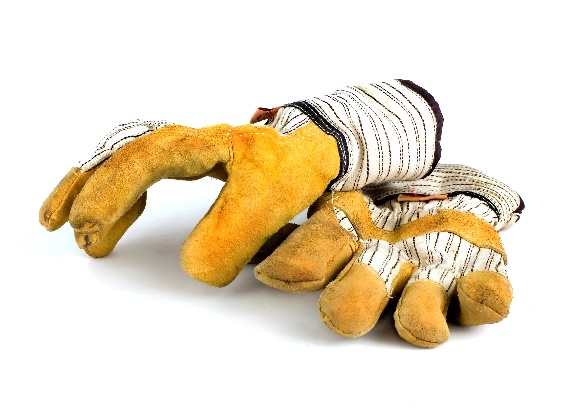 Your hands can be subject to numerous potential injuries at work, especially when working with chemicals, extreme hot or cold temperatures, and sharp, heavy, or abrasive objects and surfaces.Make sure you use the appropriate level of hand protection to minimize the chance a hand injury.Glove TypesProtective gloves are available in a variety of materials that protect against various hazards.Selection CriteriaWhen selecting gloves, consider the following:What tasks are being performedConditions in the work areaDuration and frequency of useGrip and manual dexterity neededPuncture and cut resistance neededChemical resistanceAll other potential hazardsSafe PracticesPrior to each use, inspect gloves for:Holes or other signs of wear.Discoloration or stiffness resulting from manufacturing flaws.If using disposable gloves, verify they have not been previously worn before use.Do not use gloves that show defects or excessive wear. Replace defective or excessively worn gloves as needed. When work is complete, take appropriate precautions when removing gloves to avoid exposure to hazardous materials.When appropriate, wash gloved hands before removing gloves.Pull the gloves’ cuffs over your hand to remove inside-out.Store or dispose of gloves properly after each use.Wash your hands after disposing of gloves.This form documents that the training specified above was presented to the listed participants. By signing below, each participant acknowledges receiving this training.Organization:							Date: 					         Trainer:				          	 Trainer’s Signature:  					Class Participants:Name: 				                        Signature:		                     		Name: 				                        Signature:		                     		Name: 				                        Signature:		                     		Name: 				                        Signature:		                     		Name: 				                        Signature:		                     		Name: 				                        Signature:		                     		Name: 				                        Signature:		                     		Name: 				                        Signature:		                     		Name: 				                        Signature:		                     		Name: 				                        Signature:		                     		Name: 				                        Signature:		                     		Name: 				                        Signature:		                     		Name: 				                        Signature:		                     		Name: 				                        Signature:		                     		Name: 				                        Signature:		                     		Name: 				                        Signature:		                     		
Remember to document attendance in the Training Track application of the Risk Management Center.Material	Protects AgainstLatex, butyl, nitrile, neoprene, syntheticsChemical burns, biological hazards, irritation, and dermatitisMetal mesh, leather, canvasCuts, abrasions, punctures, and burnsFabric and fabric-coatedDirt and abrasionsRubberCuts, punctures, and abrasionsInsulatedExtreme heat or cold